Projekt z dnia 28.02.2017 r.ROZPORZĄDZENIEMINISTRA ZDROWIA)z dnia ……………… 2017 r.w sprawie specjalizacji i uzyskiwania tytułu specjalisty w dziedzinach mających zastosowanie w ochronie zdrowiaNa podstawie art. 46 ustawy z dnia …………… r. o uzyskiwaniu tytułu specjalisty w dziedzinach mających zastosowanie w ochronie zdrowia (Dz. U. poz. ……..,) zarządza się, co następuje:§ 1. Rozporządzenie określa:1)	dziedziny ochrony zdrowia, w których można uzyskać tytuł specjalisty;2)	oznaczenia kodowe tytułów specjalisty w poszczególnych dziedzinach ochrony zdrowia;3)	kierunki studiów, po których ukończeniu można przystąpić do szkolenia specjalizacyjnego w poszczególnych dziedzinach ochrony zdrowia;4)	dziedziny ochrony zdrowia, w których posiadana specjalizacja I stopnia umożliwia uzyskanie tytułu specjalisty i dziedziny ochrony zdrowia, w których ten tytuł można uzyskać;5)	szczegółowy zakres danych dotyczących przebiegu szkolenia specjalizacyjnego zawartych w elektronicznej karcie przebiegu szkolenia specjalizacyjnego, zwanej dalej „EKS”, wraz ze wskazaniem zakresu danych wprowadzanych do EKS przez osobę odbywającą szkolenie specjalizacyjne, kierownika specjalizacji, jednostkę szkolącą i wojewodę lub danych potwierdzanych w EKS przez te podmioty;6)	szczegółowy sposób i tryb przeprowadzania Państwowego Egzaminu Specjalizacyjnego w dziedzinie ochrony zdrowia, zwanego dalej „PESoz”, oraz jego dokumentowania, w tym skalę ocen ze wskazaniem, które z ocen według tej skali uznaje się za oceny pozytywne, a które za negatywne, sposób przeliczania na ocenę liczby punktów uzyskanych z egzaminu testowego, o którym mowa w art. 35 ust. 8 ustawy z dnia …………… r. o uzyskiwaniu tytułu specjalisty w dziedzinach mających zastosowanie w ochronie zdrowia, zwanej dalej „ustawą”, i średniej arytmetycznej, o której mowa w art. 36 ust. 5 ustawy i art. 37 ust. 2 ustawy, wzór karty zastrzeżeń, o której mowa w art. 35 ust. 5 ustawy oraz wzory protokołów, o których mowa w art. 41 ust. 1 ustawy;7)	wysokość opłaty za PESoz;8)	wysokość wynagrodzenia przewodniczącego i członków zespołu egzaminacyjnego, o którym mowa w art. 33 ust. 7 ustawy;9)	wzór dyplomu potwierdzającego uzyskanie tytułu specjalisty;10)	tryb dokonywania przez dyrektora Centrum Egzaminów Medycznych, zwanego dalej „CEM”, wymiany dyplomu specjalisty;11)	wysokość wynagrodzenia za wykonanie czynności kontrolnych, o którym mowa w art. 25 ust. 4 ustawy.§ 2. 1. Dziedziny mające zastosowanie w ochronie zdrowia, w których może być uzyskiwany tytuł specjalisty, to:1)	epidemiologia;2)	fizyka medyczna;3)	inżynieria medyczna;4)	neurologopedia;5)	promocja zdrowia i edukacja zdrowotna;6)	psychologia kliniczna;7)	zdrowie publiczne;8)	zdrowie środowiskowe;9)	mikrobiologia;10)	toksykologia;11)	przemysł farmaceutyczny;12)	radiofarmacja;13)	surdologopedia;14)	psychoseksuologia;15)	embriologia kliniczna.§ 3. Wykaz oznaczeń kodowych tytułów specjalisty w poszczególnych dziedzinach ochrony zdrowia określa załącznik nr 1 do rozporządzenia. § 4. Kierunki studiów, po których ukończeniu można przystąpić do szkolenia specjalizacyjnego w poszczególnych dziedzinach ochrony zdrowia określa załącznik nr 2 do rozporządzenia. § 5. Dziedziny ochrony zdrowia, w których posiadana specjalizacja I stopnia umożliwia uzyskanie tytułu specjalisty i dziedziny ochrony zdrowia, w których ten tytuł można uzyskać, określa załącznik nr 3 do rozporządzenia.§ 6. EKS obejmuje:1)	nazwę i adres jednostki szkolącej;2)	tytuł zawodowy, tytuł lub stopień naukowy, imię (imiona) i nazwisko kierownika specjalizacji;3)	nazwę i adres podmiotu, w którym jest zatrudniony kierownik specjalizacji;4)	planowaną datę rozpoczęcia szkolenia specjalizacyjnego;5)	potwierdzenie rozpoczęcia szkolenia specjalizacyjnego (datę rozpoczęcia);6)	dane dotyczące przebiegu szkolenia teoretycznego:a)	nazwę modułu nauczania,b)	temat kursu,c)	liczbę godzin,d)	formę zaliczenia kursu,e)	datę zaliczenia kursu,f)	ocenę uzyskaną ze szkolenia teoretycznego;7)	dane dotyczące przebiegu stażu kierunkowego:a)	zakres stażu kierunkowego albo nazwę modułu nauczania,b)	nazwę i adres podmiotu prowadzącego staż kierunkowy,c)	okres stażu kierunkowego,d)	formę zaliczenia stażu kierunkowego,e)	ocenę uzyskaną ze stażu kierunkowego,f)	datę zaliczenia stażu kierunkowego;8)	informację o zmianie miejsca szkolenia specjalizacyjnego; 9)	opinię dotyczącą przebiegu szkolenia specjalizacyjnego;10)   informację o obniżeniu wymiaru godzin szkolenia specjalizacyjnego;11)	informacje o formach i rodzaju samokształcenia;12)	informację o zaliczeniu szkolenia specjalizacyjnego przez kierownika specjalizacji z podaniem daty zaliczenia;13)	potwierdzenie zrealizowania szkolenia specjalizacyjnego.§ 7. 1. Osoba odbywająca szkolenie specjalizacyjne wprowadza do EKS dane, o których mowa w § 6 pkt 6, 7 i 11.2. Wojewoda wprowadza do EKS dane, o których mowa w § 6 pkt 4 i pkt 8. 3. Kierownik szkolenia specjalizacyjnego wprowadza do EKS dane, o których mowa w § 6 pkt 9 i 12, i potwierdza w EKS dane, o których mowa w § 6 pkt 3, 5-7 i pkt 12-13.4. Dyrektor CMKP wprowadza do EKS dane, o których mowa w § 6 pkt 10.§ 8. 1. Osoby zdające PESoz są obowiązane przestrzegać zaleceń członków zespołu egzaminacyjnego.2. Zespół egzaminacyjny przeprowadzający dany PESoz jest odpowiedzialny za przestrzeganie norm porządkowych przez osoby zdające PESoz. 3. Dyrektor CEM może wyznaczyć dodatkowe osoby do wykonywania czynności administracyjno-technicznych związanych z przeprowadzeniem PESoz. Osoby te nie wchodzą w skład zespołu egzaminacyjnego.§ 9. Egzamin testowy jest sprawdzianem widomości teoretycznych z zakresu objętego programem szkolenia specjalizacyjnego w danej dziedzinie ochrony zdrowia.§ 10. 1. W dniu egzaminu testowego CEM dostarcza na miejsce egzaminu karty odpowiedzi oraz książeczki testowe w paczkach, w których liczba książeczek testowych odpowiada liczbie osób zdających w poszczególnych salach egzaminacyjnych, zwiększonej maksymalnie o 10%.2. Książeczki testowe są zabezpieczone w sposób uniemożliwiający zapoznanie się z ich treścią przez osoby nieuprawnione. 3. Usunięcie zabezpieczeń i ujawnienie treści zadań egzaminu testowego następuje w sali egzaminacyjnej bezpośrednio przed rozpoczęciem egzaminu testowego w obecności osób zdających PESoz.4. W trakcie egzaminu testowego jest zabronione wynoszenie książeczek testowych z sali egzaminacyjnej.§ 11. 1. Karta odpowiedzi jest oznaczona numerem kodowym osoby zdającej PESoz, nadanym przez CEM, po ustaleniu przez CEM listy osób przystępujących do egzaminu testowego. 2. W celu zapewnienia anonimowości osób zdających PESoz, zabrania się wpisywania na karcie odpowiedzi danych umożliwiających bezpośrednią identyfikację osoby zdającej PESoz. 3. Karta odpowiedzi jest jedynym dokumentem przeznaczonym do udzielania odpowiedzi w trakcie egzaminu testowego.4. Kartę odpowiedzi wypełnia się za pomocą ołówka. W przypadku wypełnienia jej za pomocą długopisu, osoba zdająca PESoz traci możliwość dokonywania korekty uprzednio zaznaczonych odpowiedzi.§ 12. 1. Wchodzenie osób przystępujących do egzaminu testowego do sali egzaminacyjnej następuje w ciągu 30 minut przed rozpoczęciem egzaminu.2. W momencie wejścia osoby przystępującej do egzaminu testowego do sali egzaminacyjnej, przedstawiciele CEM albo członkowie zespołu egzaminacyjnego, na podstawie dokumentu potwierdzającego tożsamość sprawdzają jej tożsamość oraz wręczają kartę odpowiedzi.3. Osoby nieposiadające dokumentu potwierdzającego ich tożsamość nie mogą przystąpić do egzaminu testowego.§ 13. Po zajęciu miejsc w sali egzaminacyjnej przez wszystkie osoby przystępujące do egzaminu testowego przedstawiciel CEM albo przewodniczący zespołu egzaminacyjnego:1)	informuje o organizacji i przebiegu egzaminu testowego;2)	poleca zdeponować wszelkie notatki, zeszyty, torby, teczki i podobne przedmioty w miejscu przez siebie wskazanym;3)	nakazuje wyłączenie telefonów komórkowych i innych urządzeń służących do kopiowania, przekazywania i odbioru informacji w sposób uniemożliwiający posługiwanie się nimi; 4)	informuje o zakazie posiadania urządzeń służących do kopiowania, przekazywania i odbioru informacji, w szczególności telefonów komórkowych,  o konsekwencjach naruszenia tego zakazu oraz o możliwości ich zdeponowania. § 14. 1. Przedstawiciele CEM lub członkowie zespołu egzaminacyjnego wręczają każdej osobie przystępującej do egzaminu testowego jeden egzemplarz książeczki testowej.2. Osoby posiadające nieparzyste numery kodowe otrzymują I wersję testu, a posiadające numery parzyste – II wersję testu.3. Osoby zajmujące sąsiadujące  miejsca nie mogą otrzymać tej samej wersji testu.4. Przewodniczący zespołu egzaminacyjnego odpowiada za prawidłowe rozdanie książeczek testowych. Po sprawdzeniu prawidłowości rozdania książeczek testowych przewodniczący zespołu egzaminacyjnego ogłasza rozpoczęcie egzaminu testowego.§ 15. 1. Czas trwania egzaminu testowego jest ustalany na podstawie objętości tekstu pytań egzaminacyjnych według sposobu określonego w załączniku nr 4 do rozporządzenia. 2. Po rozpoczęciu egzaminu testowego wchodzenie do sali egzaminacyjnej innych osób niż osoby zdające PESoz, przedstawiciele CEM i członkowie zespołu egzaminacyjnego jest zabronione.§ 16. 1. Podczas egzaminu testowego obowiązuje zakaz opuszczania sali egzaminacyjnej przez osoby zdające PESoz.2. W sytuacjach wyjątkowych osoba zdająca PESoz może za zgodą przewodniczącego zespołu egzaminacyjnego opuścić salę egzaminacyjną pod kontrolą członka zespołu egzaminacyjnego. Przed opuszczeniem sali egzaminacyjnej osoba zdająca PESoz jest obowiązana zdeponować książeczkę testową i kartę odpowiedzi u przewodniczącego zespołu egzaminacyjnego. 3. Fakt opuszczenia sali egzaminacyjnej, o którym mowa w ust. 2, zostaje odnotowany w protokole z przebiegu egzaminu testowego, o którym mowa w art. 41 ust. 1 pkt 1 ustawy.§ 17. 1. Po upływie czasu przeznaczonego na rozwiązanie testu przewodniczący zespołu egzaminacyjnego ogłasza koniec egzaminu testowego.2. W przypadku wcześniejszego zakończenia rozwiązywania testu, osoba zdająca PESoz przekazuje książeczkę testową i kartę odpowiedzi przedstawicielowi CEM, członkowi zespołu egzaminacyjnego albo jego przewodniczącemu i opuszcza salę egzaminacyjną.§ 18. Przeliczenie procentowe poprawnych odpowiedzi egzaminu testowego, udzielonych przez osobę zdającą PESoz na ocenę, następuje według współczynników przeliczeń określonych w załączniku nr 5 do rozporządzenia.§ 19. 1. Egzaminy ustny i praktyczny przeprowadza się w zakresie i w sposób uwzględniający specyfikę danej dziedziny ochrony zdrowia.2. Egzaminator, który zadał pytanie może zadawać pytania pomocnicze.3. Zadanie egzaminacyjne jest oceniane odrębnie przez każdego członka zespołu egzaminacyjnego przy pomocy następującej skali ocen: 1) oceny pozytywne:	a) 5 (bardzo dobry), b) 4,5 (dobry plus), c) 4 (dobry), d) 3,5 (dostateczny plus), e) 3 (dostateczny); 2) ocena negatywna - 2 (niedostateczny).4.  Osoba zdająca PESoz, która nie udzieli prawidłowej odpowiedzi na pytanie egzaminacyjne, otrzymuje za nie ocenę niedostateczną. 5. Ocenę końcową egzaminów ustnego i praktycznego, o której mowa w art. 36 ust. 5 ustawy, ustala się według skali, o której mowa w ust. 3, w sposób określony w załączniku nr 6 do rozporządzenia.§ 20. 1. Ocenę końcową PESoz, o której mowa w art. 37 ust. 2 ustawy, ustala się według skali, o której mowa w § 19 ust. 3, w sposób określony w załączniku nr 6 do rozporządzenia. 2. Osoba, która uzyskała oceny bardzo dobre z egzaminów teoretycznego i praktycznego, otrzymuje jako ocenę końcową PESoz – ocenę bardzo dobrą z wyróżnieniem, jeżeli za taką oceną opowie się zespół egzaminacyjny przeprowadzający egzamin praktyczny tej osoby.  § 21. Zastrzeżenie, o którym mowa w art. 35 ust. 5 ustawy, składa się na karcie zastrzeżeń, której wzór stanowi załącznik nr 7 do rozporządzenia. W trakcie formułowania zastrzeżeń osoba zdająca ma prawo wglądu do książeczki testowej.§ 22. 1. Indywidualny protokół PESoz, o którym mowa w art. 41 ust. 1 pkt 2 ustawy, sporządza się według wzoru stanowiącego załącznik nr 8 do rozporządzenia.2. Protokół przebiegu egzaminu testowego, o którym mowa w art. 41 ust. 1 pkt 1 ustawy, sporządza się według wzoru stanowiącego załącznik nr 9 do rozporządzenia.3. Protokoły poszczególnych egzaminów: praktycznego i teoretycznego, składające się na indywidualny protokół, o którym mowa w art. 41 ust. 1 pkt 2 ustawy, po wypełnieniu i podpisaniu przez członków zespołu egzaminacyjnego i Przewodniczącego PKE, są przekazywane do CEM. 4. W przypadku niewypełnienia przez zespół egzaminacyjny rubryki dotyczącej oceny końcowej egzaminu praktycznego lub ustnego, CEM dokonuje stosownych obliczeń, o których mowa w § 19 ust. 5, i uzupełnia wpis tej oceny.5. W przypadku błędnego ustalenia oceny końcowej egzaminu praktycznego, egzaminu ustnego lub oceny końcowej PESoz, CEM dokonuje korekty tych ocen. Korekta jest dokonywana przez widoczne przekreślenie istniejących wpisów. Skreślenia są dokonywane w sposób umożliwiający ustalenie pierwotnych wpisów. Nie jest dopuszczalne stosowanie korektora i zamazywanie w sposób nieczytelny pierwotnej treści. Skreślenia są sygnowane pieczęcią służbową i podpisem dyrektora CEM. W przypadku zmiany oceny końcowej PESoz z pozytywnej na negatywną, zmiana wymaga kontrasygnaty dokonanej przez Przewodniczącego PKE.  6. W przypadku gdy wynik danej części PESoz jest uznawany zgodnie z art. 37 ust. 6 ustawy, w protokole indywidualnym, o którym mowa w ust. 1, sporządzanym dla osoby przystępującej do pozostałej części PESoz w kolejnej sesji egzaminacyjnej, CEM zamieszcza adnotację o uzyskanym wyniku złożonej części PESoz i dacie jej złożenia. W odniesieniu do wyniku egzaminu teoretycznego adnotację zamieszcza się – na pierwszej stronie części IA protokołu indywidualnego zatytułowanej „Egzamin teoretyczny - ustny” albo części IB protokołu indywidualnego zatytułowanej „Egzamin teoretyczny - testowy” – w zależności od tego, w jakiej formie był przeprowadzany egzamin teoretyczny, który został uznany. 7. W odniesieniu do uznania wyniku egzaminu praktycznego, o którym mowa w art. 60 ustawy, adnotacja o uzyskanym wyniku jest zamieszczana w części II protokołu indywidualnego zatytułowanej „Egzamin praktyczny”,8. Adnotacja, o której mowa w ust. 6 i 7, jest sygnowana pieczęcią i podpisem dyrektora CEM albo kierownika Sekcji Egzaminów Medycznych. Pozostałe rubryki znajdujące się na stronie, na której została zamieszczona adnotacja, są skreślane.      9. W przypadkach, o których mowa w ust. 6 lub 7, CEM przekazuje zespołowi egzaminacyjnemu tylko część protokołu indywidualnego, o którym mowa w ust. 1, dotyczącą tej części PESoz, do której przystępuje osoba zdająca PESoz, oraz stronę protokołu indywidualnego zawierającą adnotację, o której mowa w ust. 6 lub 7. 10. Strona protokołu indywidualnego, o którym mowa w ust. 1, na której jest zamieszczona ocena końcowa PESoz, jest wypełniana po uzyskaniu przez osobę zdającą PESoz pozytywnych wyników egzaminu praktycznego i teoretycznego.  11. W przypadku unieważnienia PESoz w części albo w całości, do protokołu indywidualnego, o którym mowa w ust. 1, dołącza się rozstrzygnięcie o unieważnieniu PESoz albo jego części wobec osoby zdającej PESoz oraz inną dokumentację dotyczącą tej sprawy.    § 23. 1. Wysokość opłaty za PESoz wynosi 450 zł.2. W przypadku przystępowania przez osobę zdającą PESoz wyłącznie do egzaminu teoretycznego albo wyłącznie do egzaminu praktycznego, wysokość opłaty wynosi 225 zł.§ 24. 1. Wysokość wynagrodzenia przewodniczącego zespołu egzaminacyjnego, o którym mowa w art. 33 ust. 7 pkt 1 ustawy, wynosi 400 zł za posiedzenie. 2. Wysokość wynagrodzenia członka zespołu egzaminacyjnego wynosi 200 zł za posiedzenie. § 25. Wzór dyplomu potwierdzającego uzyskanie tytułu specjalisty określa załącznik nr 10 do rozporządzenia.§ 26. 1. W przypadku ujawnienia przez osobę, która złożyła PESoz, błędów na dyplomie potwierdzającym uzyskanie tytułu specjalisty, może ona zwrócić się do dyrektora CEM z pisemnym wnioskiem o wymianę tego dyplomu. Do wniosku dołącza się dyplom potwierdzający uzyskanie tytułu specjalisty, który ma być wymieniony. 2. Po otrzymaniu wniosku, o którym mowa w ust. 1, CEM weryfikuje zasadność dokonania wymiany dyplomu potwierdzającego uzyskanie tytułu specjalisty. W przypadku nie stwierdzenia błędu, dyplom jest zwracany osobie, która wystąpiła z wnioskie3. Wymiana dyplomu potwierdzającego uzyskanie tytułu specjalisty może nastąpić wyłącznie po otrzymaniu przez CEM dyplomu zawierającego błędy.4. Wymiana dyplomu potwierdzającego uzyskanie tytułu specjalisty następuje w terminie 30 dni od dnia otrzymania wniosku, o którym mowa w ust. 1.§ 27. Wysokość wynagrodzenia dla jednej osoby za wykonanie czynności kontrolnych, o którym mowa w art. 25 ust. 4 ustawy, wynosi 300 zł.§ 28. Rozporządzenie wchodzi w życie z dniem następującym po dniu ogłoszenia.Minister ZdrowiaZałączniki do rozporządzenia Ministra Zdrowia z dnia ……(poz.…) Załącznik nr 1Wykaz oznaczeń kodowych tytułów specjalisty w poszczególnych dziedzinach ochrony zdrowiaZałącznik nr 2Kierunki studiów, po których ukończeniu można przystąpić do szkolenia specjalizacyjnego w poszczególnych dziedzinach ochrony zdrowia Załącznik nr 3dziedziny ochrony zdrowia, w których posiadana specjalizacja I stopnia umożliwia uzyskanie tytułu specjalisty i dziedziny ochrony zdrowia, w których ten tytuł można uzyskać Załącznik nr 4SPOSÓB OKREŚLANIA CZASU TRWANIA EGZAMINU TESTOWEGO W ZALEŻNOŚCI OD OBJĘTOŚCI ZESTAWU 120 ZADAŃ TESTOWYCHZałącznik nr 5Współczynniki przeliczeń procentowych poprawnych odpowiedzi na skalę ocen egzaminu testowego Załącznik nr 6Przeliczniki ocen końcowych uzyskanych z egzaminu ustnego, praktycznego i oceny końcowej PESozZałącznik nr 7WZÓR KARTY ZASTRZEŻEŃEgzamin testowy w dniu .............................................................................................................. w dziedzinie ............................................................. w sesji........................................................ZASTRZEŻENIE DO ZADANIA EGZAMINACYJNEGO           Numer kwestionowanego zadania			     ……………Wersja testuZałącznik nr 8Wzór 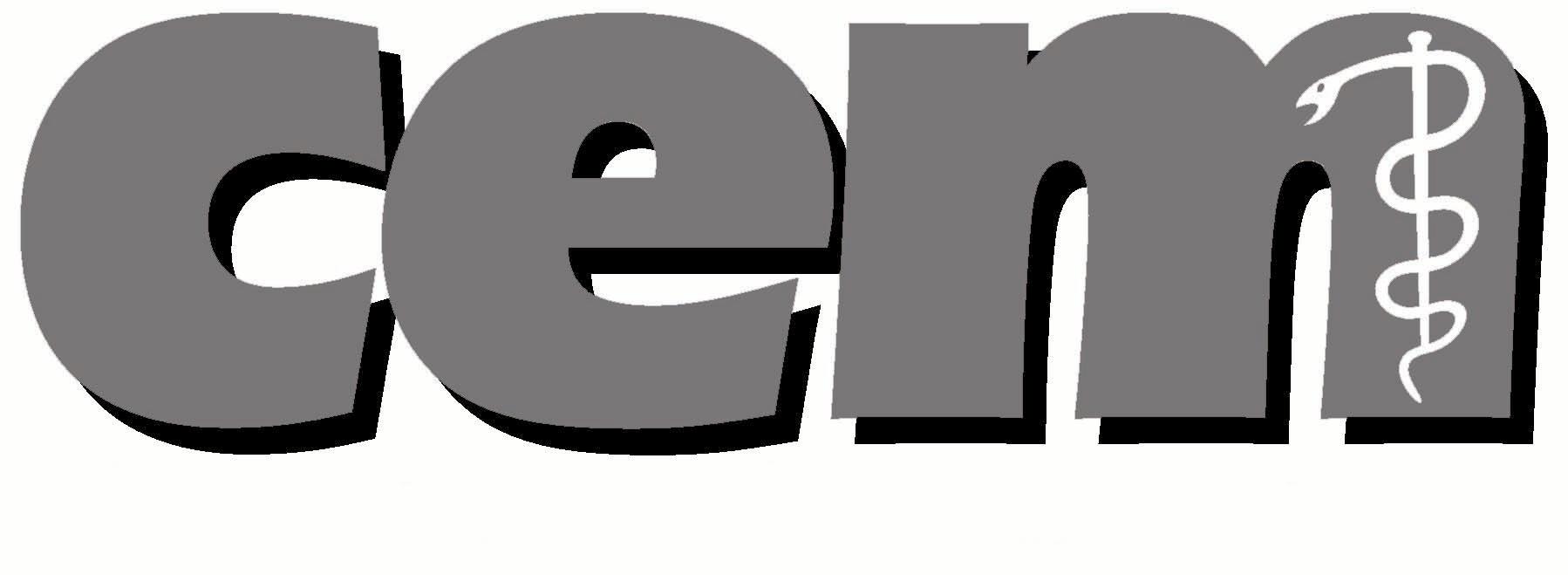 PROTOKÓŁ INDYWIDUALNYPaństwowego Egzaminu Specjalizacyjnego w dziedzinach mających zastosowanie 
w ochronie zdrowia w dziedzinie ......................................................................................................................................................w sesji…………………………………………...........................................................................Dane personalne osoby zdającej 1. Imię …………………………………………………..……………………………………...2. Nazwisko ……………………………………………………..……………………………...3. Tytuł/stopień naukowy ………………………………………………………………………4. Data urodzenia …………………., miejsce urodzenia …..………………..............................5. Nr PESEL …………………………………………………………………………………....6. Kierownik specjalizacji……..………………………………………………………………..7. Oznaczenie wojewody …………………………………………………………….................Osoba zdająca: ………………………………………………I. A Egzamin teoretyczny - ustnyMiejsce przeprowadzenia egzaminu............................................................................................................................................................................w dniu............................................................Treść zadań (wymagane są 3 zadania):1. …………………………………………..…………………………………………………………………………………………………………………………………………………………………………………………………………………………………………………………2. …………………………………………..…………………………………….……………...……………………………………………………………………………………………………………………………………………………………………………………………………3. …………………………………………..……………………………………….…………...……………………………………………………………………………………………………………………………………………………………………………………………………Oceny:Należy przepisać oceny wystawione przez poszczególnych egzaminatorów na arkuszach ocen.Osoba zdająca   	.......................................................................... egzamin ustny                    zdała/nie zdała (wpisać słownie)uzyskując ocenę	..........................................................................................................................(wpisać słownie)Uwagi:……..……………….……………………………………………………....….………………..………………………...…………………………………………….……..…..………………..Podpisy przewodniczącego i członków zespołu egzaminacyjnego (tytuł naukowy, imię i nazwisko)	przewodniczący ………………..…………..………………………………….………………	członkowie: 	………………………………………………………………………………...		……………………………………………………………………………………………...		……………………………………………………………………………………………...  Do zaliczenia egzaminu ustnego wymagana jest ocena co najmniej dostateczna (3).Osoba zdająca: ………………………………………….Egzamin teoretyczny - ustny w dziedzinie ……………………………………………………………………………….... w dniu ......................................................................................................................................ARKUSZ OCEN DLA CZŁONKA PKE/ZESPOŁU EGZAMINACYJNEGOOsoba zdająca ………………………………………………………………………………. Egzaminator.............................................................................................................................(stopień/tytuł naukowy*, imię i nazwisko)Uwaga: egzaminator stawia ocenę zakreślając znakiem „X” odpowiednie pole.Zadanie 1niedostateczny  dostateczny     dostateczny plus       dobry 	     dobry plus	       bardzo dobryZadanie 2niedostateczny       dostateczny     dostateczny plus     dobry 	    dobry plus	  bardzo dobryZadanie 3niedostateczny     dostateczny     dostateczny plus      dobry 	    dobry plus	   bardzo dobryData egzaminu...........................................	.............................................................................		        (podpis egzaminatora)* niepotrzebne skreślićOsoba zdająca: ………………………………………….I. B Egzamin teoretyczny – testowy Miejsce przeprowadzenia egzaminu ………………….……………………….…………..........…….……………………………………………………………..………………………..….....dnia ……………………………………………………………………………………..……….Liczba zadań testowych	………………………………………………………………………...Wymagane minimum 	....................................... poprawnych odpowiedziOsoba zdająca udzieliła 	....................................... poprawnych odpowiedziOsoba zdająca	.................................................. egzamin testowy	   zdała/nie zdała (wpisać odpowiednie)uzyskując ocenę ...........................................................................................................................(wpisać słownie)Uwagi:…………………………………………………………………………………………………..…………………………………………………………………………………………………..…………………………………………………………………………………………………..Podpisy przewodniczącego i członków zespołu egzaminacyjnego (tytuł naukowy, imię i nazwisko)	przewodniczący ………………..…………..…………………………..………….…..............	członkowie: ..	………………………………………………………….………………………Osoba zdająca: ……………………………………………II. Egzamin praktycznyMiejsce przeprowadzenia egzaminu............................................................................................................................................................................w dniu............................................................Opis zadania egzaminacyjnego …………………………………………………………………………………………………..…………………………………………………………………………………………………..…………………………………………………………………………………………………..…………………………………………………………………………………………………..…………………………………………………………………………………………………..…………………………………………………………………………………………………..Oceny:Należy przepisać oceny wystawione przez poszczególnych egzaminatorów 
na arkuszach ocen.Osoba egzaminowana ……………............................................................egzamin praktyczny		        zdała/nie zdała (wpisać słownie)uzyskując ocenę ......................................................................................................................................................(wpisać słownie)Uwagi: …………………………………………………………………………………………..Podpisy przewodniczącego i członków zespołu egzaminacyjnego (tytuł naukowy, imię i nazwisko)	przewodniczący ………………..…………..………………………………….……………...	członkowie: 	……………………………………………………………………………….....		…………………………………………………………………………………………….....		…………………………………………………………………………………………….....Do zaliczenia egzaminu ustnego wymagana jest ocena co najmniej dostateczna (3).Osoba zdająca: …………………………………………Egzamin praktyczny w dziedzinie ……………………………………………………………………………….... w dniu ......................................................................................................................................ARKUSZ OCEN DLA CZŁONKA ZESPOŁU EGZAMINACYJNEGOOsoba zdająca …………………………………..…………………………………………... Egzaminator.............................................................................................................................                                        (tytuł, imię i nazwisko)Uwaga: egzaminator stawia ocenę zakreślając znakiem „X” odpowiednie pole.Zadanie 1niedostateczny       dostateczny     dostateczny plus     dobry 	      dobry plus  	  bardzo dobryZadanie 2niedostateczny     dostateczny   dostateczny plus      dobry 	         dobry plus	  bardzo dobryZadanie 3niedostateczny     dostateczny   dostateczny plus      dobry 	         dobry plus	  bardzo dobryData egzaminu..........................................................................................................................		        (podpis egzaminatora)OCENA KOŃCOWA PAŃSTWOWEGO EGZAMINU SPECJALIZACYJNEGO w dziedzinach mających zastosowanie w ochronie zdrowia Przewodniczący Państwowej Komisji Egzaminacyjnejna podstawie uzyskanych ocen z egzaminu: praktycznego i teoretycznego potwierdza, że………………………………………………………………….……………………….……… (imię i nazwisko zdającego)złożył/a Państwowy Egzamin Specjalizacyjny w dziedzinach mających zastosowanie w ochronie zdrowia w dziedzinie ……………………………………………………………………...……………..z wynikiem ...................................................................................................................................                                                               pozytywnym/negatywnym (wpisać odpowiednio)uzyskując z Państwowego Egzaminu Specjalizacyjnego w dziedzinach mających zastosowanie w ochronie zdrowia ocenę końcową:................................................................................................................ (wpisać słownie)Przewodniczący Państwowej Komisji Egzaminacyjnej ......................................................................................................................................................(stopień/tytuł naukowy*, imię i nazwisko).....................................................(czytelny podpis)* niepotrzebne skreślićZałącznik nr 9Wzór PROTOKÓŁzespołu egzaminacyjnego Nr.........*z przebiegu egzaminu testowego w dniu ......................................................................................................................................................w dziedzinie .................................................................................................................................w sesji ..........................................................................................................................................1. przewodniczący zespołu egzaminacyjnego **......................................................................................................................................................2. członkowie:         ............................................................................................................................................................................................................................................................................................................ .....................................................................................................................................................2. Osoby zdające i materiały egzaminacyjneplanowana liczba osób zdających w sali ......................................................................................numery kodowe osób zdających od …...................................do .................................................do egzaminu przystąpiło   ............................... osóbnie zgłosiło się                  ............................... osób (podać numery na odwrocie)otrzymano książeczki testowe o numerach od ................................. do ......................................3. Przebieg egzaminu testowego:- miejsce przeprowadzenia egzaminu: ………………..…..………...…………………………..- godzina rozpoczęcia egzaminu: ………………………………………….................................- godzina zakończenia egzaminu: …………….……………………………...............................- uwagi o przebiegu egzaminu (w tym informacja o ewentualnym opuszczeniu sali przez osobę zdającą w trybie § 16 rozporządzenia Ministra Zdrowia z dnia ……….w sprawie specjalizacji i uzyskiwania tytułu specjalisty w dziedzinach mających zastosowanie w ochronie zdrowia (Dz. U. poz. …….) oraz o unieważnieniu zadań z powodu błędów edycyjnych):……………………………………………………….….……………………………………………………………………………………………….…………………….………………………………………………………………………………………………….………………….....………………………………………………………….…………………………………….....4. Podczas egzaminu testowego dokonano wymiany:- książeczek testowych numer 		………………..	na 	………………………………………...………………..		………………….………………..		………………….………………..		………………….- kartę testową numer: …………………………………………………………………………..5. Po zakończonym egzaminie testowym do CEM przekazano:- książeczki testowewykorzystane     …..........	(słownie ………….………………..…………………………….....)niewykorzystane ………	(słownie …………….……………..……….………………………)- karty testowewykorzystane 	 ............	(słownie ……………………………………………………………...)niewykorzystane ……...	(słownie …………………………...….……………………………...)Przekazujący						                                                                       PrzyjmującyPodpisy przewodniczącego i członków zespołu egzaminacyjnego** (tytuł naukowy, imię i nazwisko)przewodniczący ………………..…………..………………………………………..…..……...członkowie: 	…………………………………………………………………….……...…………………………………………………………………………………………………….…….…………………………………………………………………………………..…….………...………………………………………………………………………………………..………....* numeru nie podaje się, jeśli egzamin testowy był przeprowadzany tylko przez jeden zespół egzaminacyjny. ** niepotrzebne skreślić Załącznik nr 10WZÓRDYPLOMPani/Pan ............................................................................. urodzona/y ......................................w ...................................................................................................................................................posiadająca(y) obywatelstwo .......................................................................................................posiadająca(y) dyplom ukończenia studiów wyższych na kierunku…...............................................................................................................................nr ........ wydany przez .......................w dniu ...............................................................................po odbyciu szkolenia specjalizacyjnego pod kierunkiem Pani/Pana ......................................................................................................................................................i złożeniu Państwowego Egzaminu Specjalizacyjnego w dziedzinach mających zastosowanie w ochronie zdrowia z oceną ........................................................................................................w dniu .................................................................... przed Państwową Komisją Egzaminacyjną w trybie określonym w rozporządzeniu Ministra Zdrowia z dnia ……….w sprawie specjalizacji i uzyskiwania tytułu specjalisty w dziedzinach mających zastosowanie w ochronie zdrowia (Dz. U. poz. …….)uzyskał/a tytuł specjalisty w dziedzinie .......................................................................................(pieczęć okrągłaCentrum Egzaminów Medycznych)                       ...................................................................                                                                                                (podpis i pieczęć Dyrektora                                                                                           Centrum Egzaminów Medycznych)…………………………….. 					                                   ……………………………………(numer dyplomu) 					               	                                    (miejsce i data wydania dyplomu)UZASADNIENIEProjektowane rozporządzenie realizuje upoważnienie ustawowe zawarte w art. 46 ustawy z dnia …………… r. o uzyskiwaniu tytułu specjalisty w dziedzinach mających zastosowanie w ochronie zdrowia (Dz. U. poz. ……..), zwanej dalej „ustawą”. Przedmiotem projektu rozporządzenia jest szczegółowe uregulowanie szkolenia specjalizacyjnego oraz uzyskiwania tytułu specjalisty w dziedzinach mających zastosowanie w ochronie zdrowia. Projekt rozporządzenia został opracowany na podstawie dotychczasowych rozwiązań zawartych w przepisach rozporządzenia Ministra Zdrowia z dnia 30 września 2002 r. w sprawie uzyskiwania tytułu specjalisty w dziedzinach mających zastosowanie w ochronie zdrowia (Dz. U. poz. 1419, z późn. zm.). Projektowane przepisy uwzględniają także niektóre unormowania zawarte dotąd w regulaminie przeprowadzania Państwowego Egzaminu Specjalizacyjnego w dziedzinach mających zastosowanie w ochronie zdrowia, zwanego dalej „PESoz”, wydawanym przez Dyrektora Centrum Egzaminów Medycznych, zwanego dalej „CEM”, opisujące szczegółowe zasady przeprowadzania PESoz i ustalania jego wyników oraz wzór protokołu indywidualnego. Projekt zawiera także propozycje dotyczące nowych rozwiązań przyjętych w ustawie, w związku z koniecznością dokonania korekty procedur funkcjonujących w procesie szkolenia specjalizacyjnego w dziedzinach mających zastosowanie w ochronie zdrowia, umożliwiającej informatyzację tych procedur, a co za tym idzie – również z koniecznością ich ujednolicenia z analogicznymi występującymi in. u diagnostów laboratoryjnych i farmaceutów. Projektowane zmiany pozwalają na przeprowadzanie ww. procedur za pomocą Systemu Monitorowania Kształcenia Pracowników Medycznych, o którym mowa w artykule 5 ust. 1 pkt 2 lit. i ustawy z dnia 28 kwietnia 2011 r. o systemie informacji w ochronie zdrowia (Dz. U. z 2016 r. poz. 1535, z późn. z), zwanego dalej „SMK”.  Celem projektowanych rozwiązań jest także określenie dziedzin specjalizacji, w których zainteresowany może odbywać szkolenie specjalizacyjne. Projektowane przepisy nie uwzględniają dziedziny „fizjoterapia”, ujętej w dotychczasowych przepisach, gdyż odbywanie szkolenia specjalizacyjnego oraz składanie egzaminu specjalizacyjnego w tej dziedzinie zostało unormowane w odrębnym akcie prawnym, tj. ustawie z dnia 25 września 2015 r. o zawodzie fizjoterapeuty (Dz. U. poz. 1994). Natomiast proponuje się, zgodnie z wnioskiem konsultanta krajowego w dziedzinie seksuologii, wprowadzenie dziedziny -„psychoseksuologia” oraz na wniosek Polskiego Towarzystwa Medycyny Rozrodu i Embriologii dziedziny - „embriologia kliniczna”.   Projekt rozporządzenia określa 15 dziedzin, w których możliwe jest odbywanie szkolenia specjalizacyjnego. W załączniku nr 1 do rozporządzenia określono wykaz oznaczeń kodowych tytułów specjalisty w poszczególnych dziedzinach ochrony zdrowia, w załączniku nr 2 do rozporządzenia określono kierunki studiów, po których ukończeniu można przystąpić do szkolenia specjalizacyjnego, a w załączniku nr 3 określono dziedziny ochrony zdrowia, w których posiadana specjalizacja I stopnia umożliwia uzyskanie tytułu specjalisty i dziedziny ochrony zdrowia, w których ten tytuł można uzyskać Ponadto projekt rozporządzenia określa zakres danych zawartych w elektronicznej karcie przebiegu szkolenia specjalizacyjnego, zwanej dalej „EKS”, oraz zakres danych wprowadzanych do SMK przez poszczególnych instrumentariuszy sytemu. Nowa forma karty specjalizacji pozwoli na potwierdzenie realizacji programu szkolenia specjalizacyjnego i jego ukończenia w SMK, umożliwiając monitorowanie przebiegu szkolenia specjalizacyjnego danej osoby, co uprości także planowanie realizacji staży i kursów odbywanych w ramach szkolenia specjalizacyjnego.Poza tym projekt rozporządzenia określa wysokość wynagrodzenia przewodniczącego i członków zespołów egzaminacyjnych przeprowadzających PESoz oraz wysokość opłaty za PESoz. Zgodnie z przedmiotowym projektem wysokość wynagrodzenia przewodniczącego zespołu egzaminacyjnego wynosi 400 zł, a członka zespołu egzaminacyjnego – 200 zł.Projekt rozporządzenia zawiera także szczegółowe regulacje dotyczące sposobu i trybu przeprowadzania PESoz. Przedkładane rozwiązanie jest kompatybilne z przepisami regulującymi zasady przeprowadzania państwowych egzaminów specjalizacyjnych zarówno w dziedzinach farmacji, jak i w dziedzinach diagnostyki laboratoryjnej. Czas trwania egzaminu testowego jest ustalany na podstawie objętości tekstu pytań egzaminacyjnych według zasad określonych w załączniku nr 4 do rozporządzenia. Przyjęte w projekcie rozporządzenia rozwiązania mają na celu in. ułatwienie zespołom egzaminacyjnym przestrzegania norm porządkowych przez osoby zdające ww. egzamin, jak również przeliczania procentowego poprawnych odpowiedzi udzielonych przez osobę zdającą, poprzez określenie w załączniku nr 5 do projektu rozporządzenia współczynnika przeliczeń procentowych poprawnych odpowiedzi na skalę ocen egzaminu testowego oraz ustalania oceny końcowej, poprzez doprecyzowanie zasad ustalania ocen cząstkowych składających się na ocenę końcową. Natomiast w załączniku nr 6 do projektu rozporządzenia określono przeliczniki ocen końcowych uzyskanych z egzaminu ustnego, praktycznego i oceny końcowej PESoz. Załącznik nr 7 określa wzór karty zastrzeżeń. W załączniku nr 8 do rozporządzenia określono wzór indywidualnego protokołu PESoz. Natomiast wzór protokołu przebiegu egzaminu testowego określa załącznik nr 9.Projekt rozporządzenia określa także wzór dyplomu potwierdzającego uzyskanie tytułu specjalisty (w załączniku nr 10 do rozporządzenia), jak również wskazuje tryb wydawania przez dyrektora CEM wymiany dyplomu.  W projekcie rozporządzenia została określona także opłata za PESoz, która wynosi 450 zł. Projektowane przepisy umożliwiają także uiszczanie odpowiednio niższej opłaty za PESoz w przypadku przystępowania tylko do jednej części PESoz, wynoszącej 225 zł. Zróżnicowanie opłaty za całość PESoz oraz za jego część wypełnia wytyczne upoważnienia ustawowego – wysokość opłaty za PESoz ustalono przy uwzględnieniu faktycznych kosztów jego przeprowadzenia. Proponuje się, aby rozporządzenie weszło w życie z dniem następującym po dniu ogłoszenia razem z przepisami ustawy z dnia  ….. o uzyskiwaniu tytułu specjalisty w dziedzinach mających zastosowanie w ochronie zdrowia (Dz. U. poz. …). Przedmiot projektowanej regulacji nie jest objęty zakresem prawa Unii Europejskiej.Projekt nie wymaga notyfikacji w rozumieniu przepisów rozporządzenia Rady Ministrów z dnia 23 grudnia 2002 r. w sprawie sposobu funkcjonowania krajowego systemu notyfikacji norm i aktów prawnych (Dz. U. poz. 2039 oraz z 2004 r. poz. 597).Projekt rozporządzenia nie wymaga przedstawienia instytucjom i organom Unii Europejskiej lub Europejskiemu Bankowi Centralnemu celem uzyskania opinii, dokonania konsultacji albo uzgodnienia.Lp.Tytuł specjalisty uzyskany po złożeniu PESozKod specjalizacji1Specjalista w dziedzinie epidemiologii0012Specjalista w dziedzinie fizyki medycznej0033Specjalista w dziedzinie inżynierii medycznej0044Specjalista w dziedzinie promocji zdrowia i edukacji zdrowotnej0055Specjalista w dziedzinie psychologii klinicznej0066Specjalista w dziedzinie neurologopedii0077Specjalista w dziedzinie zdrowia publicznego0088Specjalista w dziedzinie zdrowia środowiskowego0099Specjalista w dziedzinie toksykologii01410Specjalista w dziedzinie mikrobiologii03011Specjalista w dziedzinie przemysłu farmaceutycznego03112Specjalista w dziedzinie radiofarmacji03213Specjalista w dziedzinie surdologopedii03314Specjalista w dziedzinie psychoseksuologii   03415Specjalista w dziedzinie embriologii klinicznej035Lp. Dziedziny specjalizacji: Tytuł zawodowy magistra lub magistra inżyniera lub równorzędny uzyskany na kierunku studiów w zakresie:1 2 31 epidemiologia biologii, biotechnologii, chemii, dietetyki, fizyki, informatyki, inżynierii środowiska, matematyki, psychologii, ochrony środowiska, socjologii, technologii żywności i żywienia człowieka, zdrowia publicznego2 fizyka medyczna fizyki, fizyki medycznej, fizyki technicznej, biofizyki, inżynierii biomedycznej3 inżynieria medyczna automatyki i robotyki, elektroniki i telekomunikacji, mechaniki i budowy maszyn, informatyki, inżynierii biomedycznej, biotechnologii4 neurologopedia logopedii5 promocja zdrowia i edukacja zdrowotna biologii, dietetyki, fizjoterapii (rehabilitacji ruchowej), biotechnologii, pedagogiki, pedagogiki specjalnej, psychologii, socjologii, technologii żywności i żywienia człowieka, zdrowia publicznego6 psychologia kliniczna psychologii7 zdrowie publiczne administracji, biologii, biotechnologii, chemii, dietetyki, farmacji, inżynierii środowiska, ochrony środowiska, politologii, prawa, psychologii, pedagogiki, pedagogiki specjalnej, socjologii, technologii żywności i żywienia człowieka, zarządzania, zdrowia publicznego8 zdrowie środowiskowe biologii, biotechnologii, chemii, dietetyki, farmacji, inżynierii środowiska, ochrony środowiska, socjologii, psychologii, technologii żywności i żywienia człowieka, zdrowia publicznego9 mikrobiologia biologii, biotechnologii, mikrobiologii10 toksykologia biologii, biotechnologii, chemii, dietetyki, technologii chemicznej, inżynierii środowiska, ochrony środowiska, technologii żywności i żywienia człowieka11 przemysł farmaceutyczny biologii, biotechnologii, chemii, technologii chemicznej, inżynierii chemicznej i procesowej12 radiofarmacja biologii, chemii13 surdologopedia logopedii14psychoseksuologiapsychologii15embriologia klinicznabiologii, biotechnologii, analityki medycznej/medycyny laboratoryjnejRodzaj posiadanej specjalizacji I stopnia Dziedziny ochrony zdrowiaAnalityka sanitarna Zdrowie środowiskowe Zdrowie publiczneHigiena i epidemiologia Zdrowie środowiskowe Zdrowie publiczne Promocja zdrowia i edukacja zdrowotna EpidemiologiaMedycyna społeczna Promocja zdrowia i edukacja zdrowotna Epidemiologia Zdrowie środowiskowe Zdrowie publiczneOrganizacja pomocy społecznej Promocja zdrowia i edukacja zdrowotna Zdrowie publicznePsychologia kliniczna Psychologia kliniczna Promocja zdrowia i edukacja zdrowotna Zdrowie publiczneObjętość tekstu (liczba znaków 
drukowalnych – bez spacji)Czas trwania egzaminu (minuty)≤ 35 000120> 35 000  ≤ 38 000130> 38 000 ≤ 41 000140> 41 000 ≤ 44 000150> 44 000 ≤ 47 000160> 47 000 ≤ 50 000170> 50 000 ≤ 55 000180Odsetek maksymalnej liczby punktówOcena≥ 90%5≥ 82% i <90%4,5≥ 75% i <82%4≥68% i <75%3,5≥ 60% i <68%3<60%2OcenaPrzelicznik(5) bardzo dobryod 4,76 do 5,0(4,5) dobry plusod 4,26 do 4,75(4) dobryod 3,76 do 4,25(3,5) dostateczny plusod 3,26 do 3,75(3) dostatecznydo 3,25(2) niedostatecznaw przypadku gdy co najmniej jedna ocena jest niedostatecznaNumer kodowy osoby zdającejNr sali*Miejsce egzaminu testowegoEgzaminatorzyZadaniaIIIIIIIVVŚrednia ocen do drugiego miejsca po przecinku1.2.3.Ocena średnia z wierszy 1-3 Ocena średnia z wierszy 1-3 Ocena średnia z wierszy 1-3 Ocena średnia z wierszy 1-3 Ocena średnia z wierszy 1-3 Ocena średnia z wierszy 1-3 EgzaminatorzyZadaniaIIIIIIIVVŚrednia ocen do drugiego miejsca po przecinku1.2.3.Ocena średnia z wierszy 1-3 Ocena średnia z wierszy 1-3 Ocena średnia z wierszy 1-3 Ocena średnia z wierszy 1-3 Ocena średnia z wierszy 1-3 Ocena średnia z wierszy 1-3 